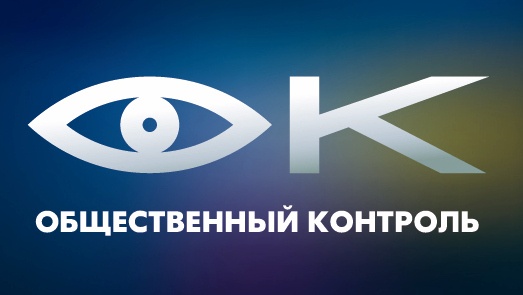 Сформирован Некоммерческим партнерством «Национальный центр общественного контроля в сфере  ЖКХ «ЖКХ Контроль» на основании обращений граждан в общественные приемные центров общественного контроля в 84 субъектах Российской Федерации (7565 обращений)Что больше всего беспокоит граждан России в жилищно-коммунальной сфере по итогам IIIквартала 2016 года?(ТОП-10 тем обращений по версии НП «ЖКХ Контроль»)Подробности по ссылке: http://gkhkontrol.ru/2016/10/34395Позиция в рейтингеТематика проблем, волнующих гражданКоличество обращений% от количества обращений% во 2 квартале1Начисление платы за ЖКУ153120,2422,142Управление МКД133617,6618,423Неудовлетворительное состояние МКД118615,6812,11 (4 место)4Капитальный ремонт84311,1412,34 (3 место)5Качество коммунальных услуг6999,247,536Неудовлетворительное придомовое благоустройство4335,724,507Проблемы с приборами учета1672,212,848Жалобы на бездействие уполномоченных органов власти7511,479Аварийное и ветхое жилье650,851,2010Иные123016,2617,45ИТОГО:7565